§12757.  Management of brook trout and landlocked salmonNotwithstanding any other provision of this Part, any rule that includes a proposal to establish or amend the time, place or manner in which a person may fish for brook trout or landlocked salmon on inland waters is a routine technical rule as defined in Title 5, chapter 375, subchapter 2‑A.  The department shall provide the information in subsections 1 to 3 to any person upon request and at all hearings or meetings that relate to the time, place or manner in which a person may fish for brook trout or landlocked salmon on inland waters:  [PL 2003, c. 414, Pt. A, §2 (NEW); PL 2003, c. 614, §9 (AFF).]1.  Information.  Information and interpretation leading to rule proposals including alternative proposals that staff have considered but not proposed;[PL 2003, c. 414, Pt. A, §2 (NEW); PL 2003, c. 614, §9 (AFF).]2.  Assessment of biological potential.  An assessment of the biological potential of the waters affected and management goals for those waters, including the best scientific judgment of the probable outcome and the probability of success of the plan relating to the management of brook trout and landlocked salmon; and[PL 2003, c. 414, Pt. A, §2 (NEW); PL 2003, c. 614, §9 (AFF).]3.  Assessment of ability to evaluate success.  A realistic assessment of the ability of fisheries staff to evaluate success of the management through future surveys.[PL 2003, c. 414, Pt. A, §2 (NEW); PL 2003, c. 614, §9 (AFF).]SECTION HISTORYPL 2003, c. 414, §A2 (NEW). PL 2003, c. 414, §D7 (AFF). PL 2003, c. 614, §9 (AFF). The State of Maine claims a copyright in its codified statutes. If you intend to republish this material, we require that you include the following disclaimer in your publication:All copyrights and other rights to statutory text are reserved by the State of Maine. The text included in this publication reflects changes made through the First Regular and First Special Session of the 131st Maine Legislature and is current through November 1, 2023
                    . The text is subject to change without notice. It is a version that has not been officially certified by the Secretary of State. Refer to the Maine Revised Statutes Annotated and supplements for certified text.
                The Office of the Revisor of Statutes also requests that you send us one copy of any statutory publication you may produce. Our goal is not to restrict publishing activity, but to keep track of who is publishing what, to identify any needless duplication and to preserve the State's copyright rights.PLEASE NOTE: The Revisor's Office cannot perform research for or provide legal advice or interpretation of Maine law to the public. If you need legal assistance, please contact a qualified attorney.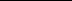 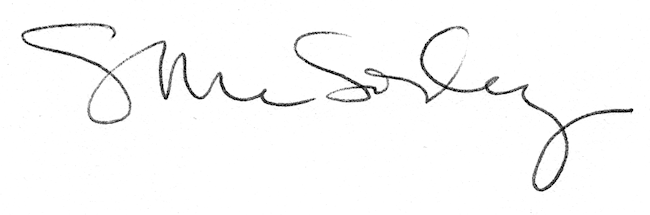 